KLASA: 500-01//21-01/02URBROJ: 238/30-02/07-21-5Sv. Ivan Zelina, 04. studenoga 2021. Na temelju članka  51.  Statuta Grada Svetog Ivana Zeline (Zelinske novine, br. 7/21),  a sukladno odredbama Uredbe o kriterijima, mjerilima i postupcima financiranja i ugovaranja programa i projekata od interesa za opće dobro koje provode udruge („Narodne novine“, br. 26/15 i 37/21), i Natječaju za dodjelu sredstava privatnim ustanovama, odnosno drugim oblicima privatne prakse za zdravstvenu njegu, odnosno rehabilitaciju u 2021. godini (KLASA: 500-01/21-01/02, URBROJ: 238/30-02/07-21-2 od 22. rujna 2021.), Gradonačelnik Grada Svetog Ivana Zeline je dana 04. studenoga 2021. godine, na prijedlog Povjerenstva za dodjelu sredstava privatnim ustanovama, odnosno drugim oblicima privatne prakse, donio ODLUKUo dodjeli sredstava privatnim ustanovama, odnosno drugimoblicima privatne prakse za zdravstvenu njegu, odnosno rehabilitacijuu 2021. godini I.	Privatnim ustanovama, odnosno drugim oblicima privatne prakse, za provođenje  zdravstvene njege, odnosno rehabilitacije bolesnika po uputama doktora medicine na području Grada Svetog Ivana Zeline u 2021. godini, a za koje provođenje neće primiti novčana sredstva od Hrvatskog zavoda za zdravstveno osiguranje jer prelaze maksimalno ugovoreni iznos s istim Zavodom za 2021. godinu, dodjeljuju se sredstva kako slijedi:Ustanovi za zdravstvenu njegu i rehabilitaciju u kući Andreja Bukovec, Hrastje 21 (OIB: 89779709814), za zdravstvenu njegu – iznos od 25.000,00 kuna,II.	S Ustanovom za zdravstvenu njegu i rehabilitaciju u kući Andreja Bukovec, Hrastje 21,  Grad će, sukladno Natječaju od 22. rujna 2021. godine, sklopiti ugovor u kojem će se detaljno regulirati međusobna prava i obveze u vezi dodijeljenih sredstava iz točke I. ove Odluke.III.Ova Odluka stupa na snagu danom donošenja.								         GRADONAČELNIK                                                                                                          Hrvoje Košćec,v.rREPUBLIKA HRVATSKAZAGREBAČKA ŽUPANIJAGRAD SVETI IVAN ZELINAGRADONAČELNIK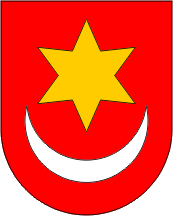 REPUBLIKA HRVATSKAZAGREBAČKA ŽUPANIJAGRAD SVETI IVAN ZELINAGRADONAČELNIK